附件：小微企业声明函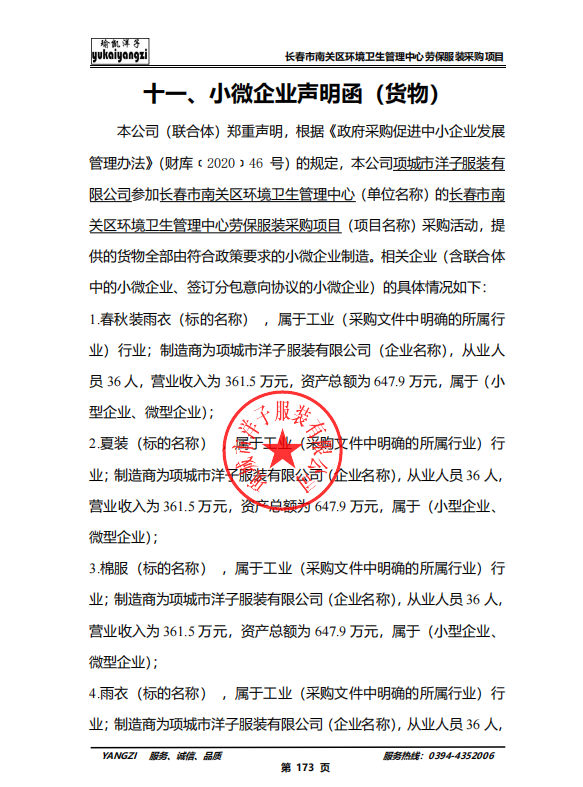 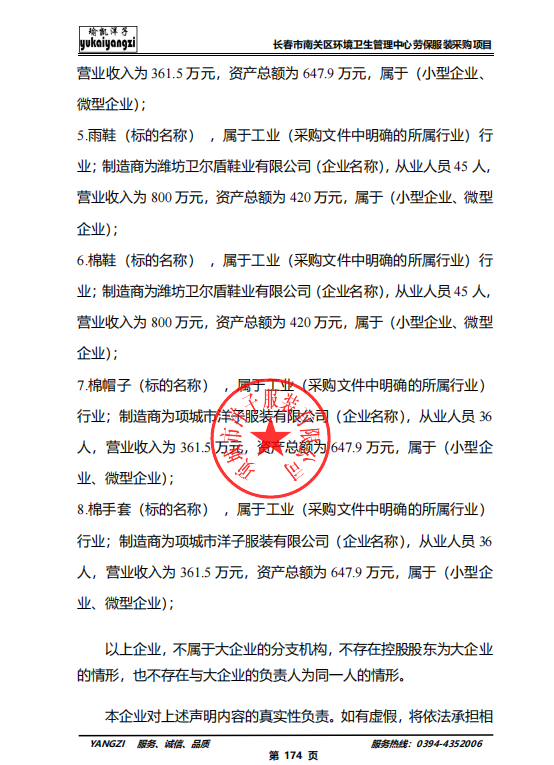 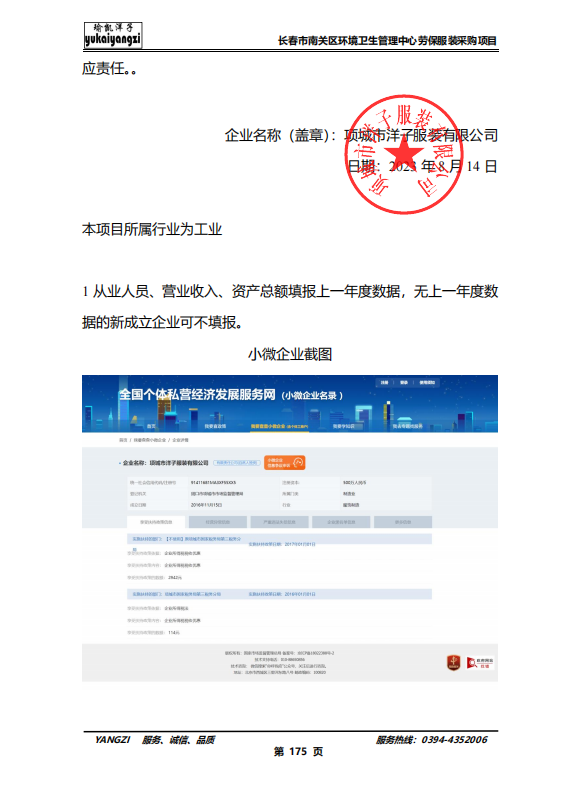 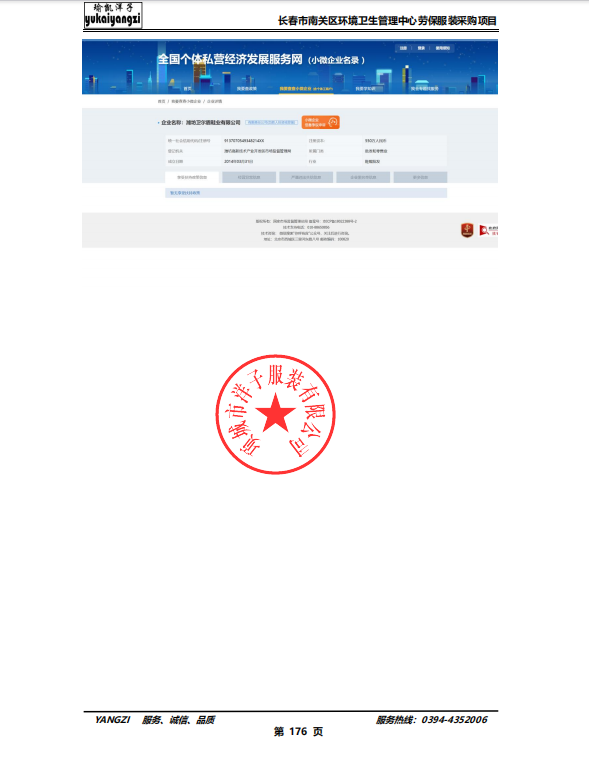 